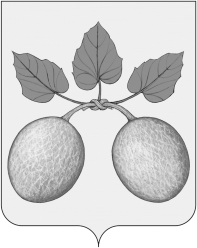 АДМИНИСТРАЦИЯ ГОРОДА СЕРДОБСКА CЕРДОБСКОГО РАЙОНА ПЕНЗЕНСКой ОБЛАСТиПОСТАНОВЛЕНИЕОт  16.03.2020    №__107___       г. СердобскОб установлении  тарифов на гостиничные услуги, предоставляемые муниципальным унитарным предприятием «Гостиница Сердобск» города Сердобска Сердобского районаВ соответствии с Федеральным законом РФ от 06.10.2003  № 131-ФЗ «Об общих принципах организации местного самоуправления» (с последующими изменениями), решением Собрания представителей города Сердобска Сердобского района от 25 июля 2014 г. N 180-19/3 «Об утверждении порядка установления тарифов на услуги, предоставляемые муниципальными предприятиями и учреждениями города Сердобска Сердобского района, и работы, выполняемые муниципальными предприятиями и учреждениями города Сердобска Сердобского района», руководствуясь ст. 23 Устава города Сердобска Сердобского района Пензенской области, -АДМИНИСТРАЦИЯ ГОРОДА СЕРДОБСКА ПОСТАНОВЛЯЕТ:1. Установить тарифы на гостиничные услуги, предоставляемые муниципальным унитарным предприятием «Гостиница Сердобск» города Сердобска Сердобского района в следующем размере:Стоимость дополнительного места 600 рублей.Цены за номер указаны без стоимости дополнительного места.Дети до 6 лет размещаются бесплатно без предоставления дополнительного места.Оформление документов иностранным гражданам, проживающим в гостинице – 160 рублей.Бронирование номера- 25% от стоимости номера за одни сутки. 2. Считать  утратившим  силу  постановление  администрации города Сердобска от 29. 09. 2016  № 564 «Об установлении  цен на проживание и дополнительные услуги, предоставляемые муниципальным унитарным предприятием «Гостиница Сердобск» города Сердобска».  3. Опубликовать настоящее постановление в информационном бюллетене «Вестник города Сердобска».4. Настоящее постановление вступает в силу на следующий день после дня официального опубликования.5. Контроль за исполнением настоящего постановления возложить на заместителя Главы администрации по жилищно-коммунальному хозяйству. Глава  администрации                                                               С.А. ВарламовСОГЛАСОВАНО:Главный специалист - юристадминистрации                                                                               Р.В. Шмаков                                      И.И. Аверкиева№ п/пНумерация номеровКатегория номераЧисло мест в номереЦена номераЦена одного места1205( Телевизор, холодильник,DVD-плеер)Полулюксдвух-комнатный2+доп. место2950,001475,002212, 213, 214, 215,221, 222,223,220( Телевизор, холодильник)Комфортоднокомнатный11345,003204(Телевизор, холодильник)КомфортДвух-комнатный2+доп.место2430,001215,004217, 218,405( Телевизор, холодильник)Стандартоднокомнатный21270,00635,005403, 406, 407, 412, 413,414, 415, 418, 419, 426Стандартоднокомнатный21016,00508,006410, 411, 425Стандартоднокомнатный1675,007216, 219,416,417(Телевизор, холодильник)Стандартоднокомнатный1930,008404(Телевизор, холодильник)СтандартДвух-комнатный31780,00593,00